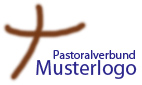  Was muss ich tun?Die Öffnungszeiten des Pfarrbüros werden durch den Pfarrer, Pastoralteam, KV, VL festgelegt.Festgelegte Öffnungszeiten dokumentieren (PC, Arbeitsplatzordner).Für Sonderzeiten (Urlaub, längere Erkrankung usw.) werden eingeschränkte Öffnungszeiten festgelegt.Eingeschränkte Öffnungszeiten dokumentieren (Öffnungszeiten und Anlässe, wann die eingeschränkten Öffnungszeiten gelten sollen)Alle Mitarbeitende im Pastoralen Raum (einschließlich ehrenamtlich Mitarbeitende) über die festgelegten Öffnungszeiten informieren.Vertretungsplan aufstellen (falls Pfarrbüro kurzfristig während der Öffnungszeit nicht besetzt ist) Was muss ich beachten? Weitere Informationen:Siehe auch A.2 Öffnungszeiten aller PfarrbürosAbgesprochenes Vorgehen zu diesem Arbeitsbereich:Abgesprochenes Vorgehen zu diesem Arbeitsbereich:1.Folgende Öffnungszeiten sind für das Pfarrbüro festgelegt:…….2.Für Zeiten eingeschränkter Öffnung ist Folgendes festgelegt:…….3.Aus folgenden Anlässen sollen die eingeschränkten Öffnungszeiten gelten:……..4.5.6.